Curriculum VitaePERSONAL INFORMATION         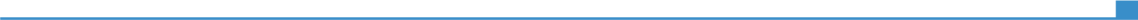 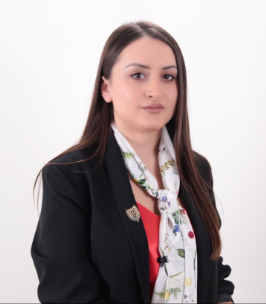                                          Name & Surname:    Blertë Retkoceri                                         Address:                    Llugaxhi 10000 Lipjanit (Kosovo)                                         E-mail:                       blertaretkoceri@hotmil.com                                         Nationality:                Kosovo                                         Phone number:         +383 44889993                                         Date of birth:             06.10.1993                                         Sex:                           FemerINSTITUTION                         Faculty of Construction Engineering (Construction and Infrastructure –                                               University for Business and Technology, Pristina (Kosovo)Date (month/year )                 October 2017/18 – 06 Mars 2022 (Graduation)  Title                                        Master of construction sciences                                                 HYDROTECHNICS                                                Diploma Thesis " Reuse of water in collective and commercial                                                Buildings”                                                                                                                                    Bachelor Degree  INSTITUTION                       Faculty of Engineering and Architecture - University of Pristina,                                                 Pristina                                                (Kosovo)  Date (month/year )                October 2012/13 – 24 November 2016 (Graduation)   Title                                       Graduate Civil engineer                                                 HYDROTECHNICS                                                Diploma Thesis "Analysis of Rubovc village water supply"   INSTITUTION                             High school- “Ulpiana” –LipjanTitle of qualification awarded    Natural Sciences     PERSONAL SKILLS                     Date: (month/year)                     From 2017- July 2017Country                                       KosovoThe company                             SH. P. K “hydroTECH” PrishtinaPosition                                       Project design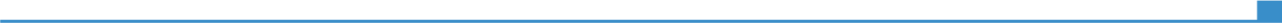 Date: (month/year)                      From 2018Country                                       KosovoThe company                              CDI – Community Development Initiatives Position                                       Former monitoring of water losses project (Drenas)Date: (month/year)                       From 01 January 2019- nowCountry                                         KosovoInstitution                                      Faculty of Construction Engineering (Construction and                                                       Infrastructure - University for Business and Technology,                                                      Pristina                                                       www.ubt-uni.net Position                                       - Programme Coordinator at Faculty of construction engineering                                                    - Teaching AssistantTechnical mechanics (BSc)Hydraulics ( BSc)Hydrological Engineering (MSc)Water supply and sewerage system (MSc)Mechanics 1 (BSc)Date: (month/year)                        2017-2020 Participation in studies and concrete projects:Business Residential Building, investor "Art Construction", Mati 1 Prishtina 2017 (Installation of Water Supply & Sewerage).Main Road Project in the neighborhood "PANORAMA RESIDENCE", Investor Honor Ferizaj sh.p.k 2017 (Fecal sewerage (sanitary), atmospheric and water supply).Residential complex “Subblock C13 / B-East”, investor EUROKENI sh.p.k., Mati 1 Prishtina 2017 (Installation of Water Supply & Sewerage).Business Residential Building, Investor V. Borovci, Gjilan 2017 (Installation of Water Supply & Sewerage).Residential House, Përparim Ahmeti, Rruga e Germis 2017 (Installation of Water Supply & Sewerage).UBT Campus Building 4, Investor Edmond Hajrizi, Lipjan 2019 (Installation of Water Supply & Sewerage and reuse system).Project business residential object B+P+7, Investor Alba Bulding SH.P.K, Viti 2021 (Installation of Water Supply & Sewerage).Project business residential object B+P+6+PH, Investor “OKI”sh.p.k-Orhan Morina, Mitrovice 2022 (Installation of Water Supply & Sewerage).Project reuse of atmospheric water and drainage in UBT Campus Lipjan, Investitor Edmond Hajrizi, Lipjan 2022Municipal Development Plan in Vitia 2021-2029, Project business residential object B+P+8, Investor City construction vicianum SH.P.K. Vushtrri 2022 (Installation of Water Supply & Sewerage).Residential House, Pellumb Gjinolli, in neighborhood Taligje 2022 (Installation of Water Supply & Sewerage).Project Hotel B+P+2, Investor. Cagllavicë 2022 (Installation of Water Supply & Sewerage).Magazine                                                    Title, author, identification linkDhjetor 2022MSc.Blertë RetkoceriE-mail: blerte.retkoceri@ubt-uni.net  E-mail: blertaretkoceri@hotmail.comEDUCATION AND                QUALIFICATION                                                                                                                                                                       Master’s DegreeMother tongue(s)AlbanianAlbanianAlbanianAlbanianAlbanianEnglishUNDERSTANDINGUNDERSTANDINGSPEAKINGSPEAKINGWRITINGEnglishListeningReadingSpoken interactionSpoken productionGoodGoodGoodGoodGoodCommunication skillsLevels: A1 and A2: Basic user - B1 and B2: Independent user - C1 and C2: Proficient userCommon European Framework of Reference for LanguagesExcellent communication, interpersonal and analytical skillsLevels: A1 and A2: Basic user - B1 and B2: Independent user - C1 and C2: Proficient userCommon European Framework of Reference for LanguagesExcellent communication, interpersonal and analytical skillsLevels: A1 and A2: Basic user - B1 and B2: Independent user - C1 and C2: Proficient userCommon European Framework of Reference for LanguagesExcellent communication, interpersonal and analytical skillsLevels: A1 and A2: Basic user - B1 and B2: Independent user - C1 and C2: Proficient userCommon European Framework of Reference for LanguagesExcellent communication, interpersonal and analytical skillsLevels: A1 and A2: Basic user - B1 and B2: Independent user - C1 and C2: Proficient userCommon European Framework of Reference for LanguagesExcellent communication, interpersonal and analytical skillsOrganisational/managerialSkills                                     Willingness to work in sensitive multi-ethnic, multi-cultural and multi-religious environmentWillingness to work in sensitive multi-ethnic, multi-cultural and multi-religious environmentEasily and quickly adaptable to new working environmentFulfill duties with competence and effectivenessDependable, alert, honest, loyal, diligent and dedicated employerWork under pressure, work simultaneously on multiple tasksWork overtime to achieve deadlinesEnthusiasm and willingness to continue learning new skills and share present experiencesDecision maker, team builder, team player, able to work independently or as a part of a teamCapable and trustworthy member of teamKnowledge on different construction civil design fields as architecture, survey, road, water, sewerage,storm, electricity, machinery, making communication between different phases easier and efficient.Digital competence     Proficient skills on applications for:    AutoCAD; AutoCAD Civil; Archi Cad;Driving licence    B; B1DATA OF ACADEMIC CONTENT AND PROFESSIONA projekte konkretepublications and scientific conferenceConferencesConferencesUBT International Conference 2020October 2020, Prishtine, KosoveWater reuse in collective and business building Blertë Retkoceri 1 Skender Bublaku2https://knowledgecenter.ubt-uni.net/conference/2020/all_events/215/ UBT International Conference 2019 26-28 October 2019, Prishtine, KosoveTowards Urban Dynamics of Transition Countries: Analysis of Transit Oriented Development Infrastructure: The Case of PrishtinaYlber Limani1 Blertë Retkocedri2 Lekë Krasniqi3 https://knowledgecenter.ubt-uni.net/conference/2019/events/192/UBT International Conference 2020October 2020, Prishtine, KosoveApplication of modeling and simulation in the analysis of hydraulic system (2020)Ahmet Bytyqi1 Blertë Retkoceri2UBT International Conference 2021October 2020, Prishtine, KosoveInfluencing factors in the occurrence of floods in the urban areas of Prishtina and Fushë KosovëSkender Bublaku 1 ,Blerta Ratkoceri 1 ,Eron Mekolli 1UBT International Conference 2020October 2022, Prishtine, KosoveGeological and hydrogeological characteristics of Livoç village,GjilanBlertë Retkoceri1TECIS 2022 D&IAn insight into human rights in the engineering workplace and educationInes Bula*. Mary Doyle Kent**Blertë Retkoceri*** Brenda O&#39;Neill****Edin Bula *****. Edmond Hajrizi ******other activities 